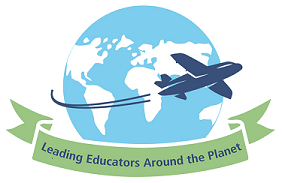 LEAP Action Learning Report 2012Topic area(The What)Improving numeracy in the Middle School by exploring the ‘Big Question’ through critical questioning and thinking and creative play.Context(The Where and When)The Forest High School year 7 to 9 Mathematics classrooms. Initial investigation to begin Term 4 2012 and will continue into Term 1 and 2 2013.Research methods(The How)School Holiday 2012 classroom observation and interviews with Maths Head teachers on the importance of questioning and creativity in the classroom. Term 4 2012 NAPLAN data analysed in faculty meetings, SWOT analysis undertaken. Random selection of students placed in focus groups where they will be asked questions based on how the importance of questioning and creativity in mathematics. SMART goals devised for 2013 Faculty Management Plan.Initial major findings(preferably in dot-point form)Teachers use questioning to promote students to reason and generalise, based on lesson goals. Open questions encourage a variety of approaches to responses.Open questioning builds student self-confidence as it allows for differentiation.Rhetorical questions don’t allow students to think for themselves.Student solutions used to generate discussion. Students defend and support their solutions and thinking.Teachers to allow time for students to provide solutions/answers.Group work/collaborative work is important in all Maths classes.Three part lessons: minds on (activate prior learning), Action (task/activity) and Consolidation (summary/conclusion) for engagement.Reflective Journals essential tool for allowing students to understand how they best learn.Descriptive feedback is vital – model Maths language.Link Maths to students own world-make it relevantThe authorFor further information contact:Name: Mrs Jane DeanSchool/work place: The Forest High SchoolContacts: Mrs Jane Dean (DP)Email: janelle.dean@det.nsw.edu.auPhone: 9451 5111